Креветочная ферма 
-
 Ферма с закрытым циклом и нулевым обменом воды для интенсивного выращивания морских креветок с использованием технологий «био-флоков»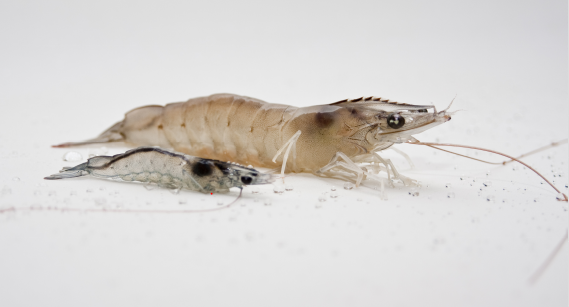 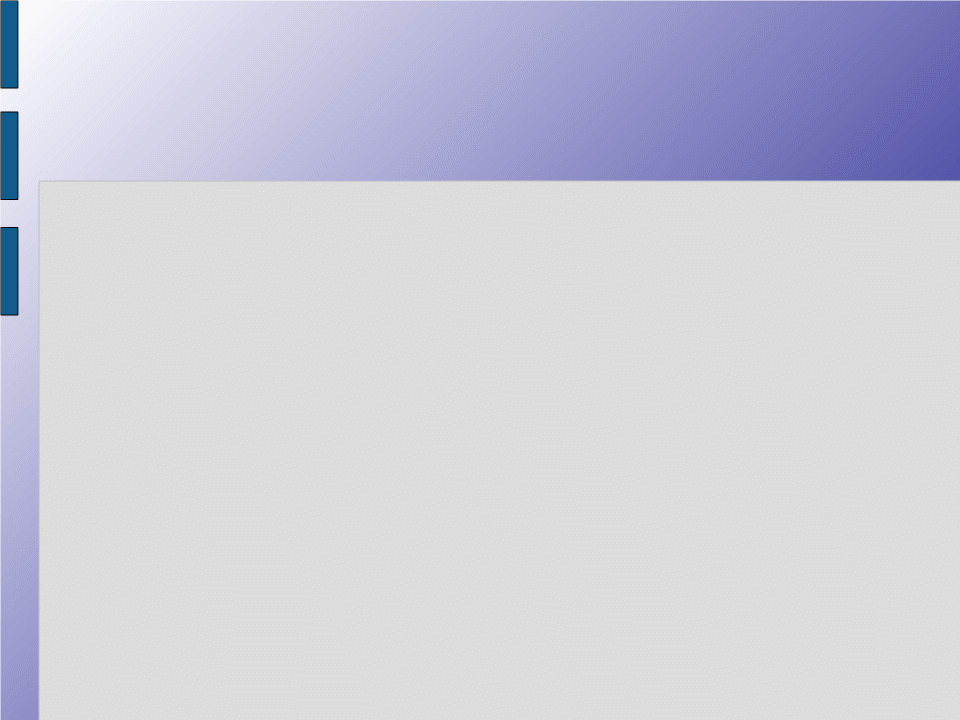 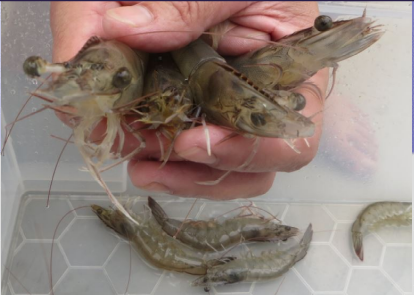 Предлагаем создание фермы по выращиванию креветки в УЗВ «под ключ», используямировые лидирующие технологии в этой сфере.  Разведение бело-ногой тихо-океанской королевской креветки (Litopenaeus vannamei) является очень выгодным бизнесом, который может принести прибыль от 100% годовых и более.Инновационная система для создания креветочной фермы является самым перспективным новым методом выращивания экологически чистой креветки в УЗВ с замкнутой системой водоснабжения и круглогодичным производством.  Система позволяет выращивать креветку с высокой плотностью рассадки и с быстрым ростом.Система создана для сверх интенсивных технологий выращивания креветок с повторным использованием воды посредством биологической обработки аэробных и гетеротрофных, а также называемых «био флокулятными технологиями» т.е. технологии с использованием «био-флоков».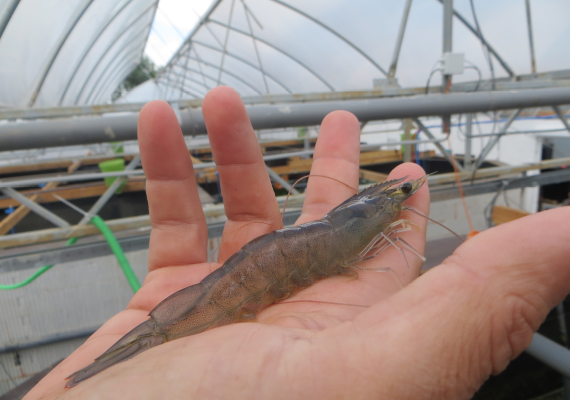 Семейство: Penaeidae
Род: Litopenaeus
Вид: L. vannamei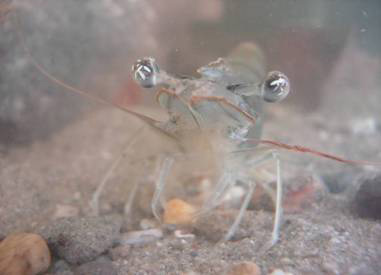 ОписаниеБелоногая тихоокеанская креветка (Litopenaeus vannamei, ранее называлась Penaeus vannamei) является разновидностью креветки из восточной части Тихого океана.Длина и вес: до ± 23 cm и 45-60 гр.Цвет: белая прозрачная с голубым оттенком.Натуральное питание: зоол. и фито планктон, морские водоросли, мёртвый органический материал, детрит, макрофиты и мелкие беспозвоночные животные.Водится: в океане в иле на дне или мангровых зарослях до 70 м. глубиной.Распространенна: L. vannamei  водиться в восточной части Тихого океана, от мексиканского штата Сонора на юге до северной части Перу. В зонах, где температура воды остается выше 20 ° C (68 ° F) в течение круглого года.Система позволяет производство креветки без замены воды. Фазовое производство выращивания: 2х или 3х фазовая система и частичный сбор урожая позволяют максимально сэкономить на водоснабжении.Данный метод позволяет собирать ежедневно урожай креветки без создания стресса у оставшихся в резервуаре креветок. Взаимодействие с био-реакторами уменьшает избыточное производство осадка и накопления нитратов, удаляя избыточные «био-флоки» без специального оборудования.Интенсивная аэрация обеспечивает высокую плотность биомассы и удерживает «био-флоки» в подвешенном состоянии.Использование субстратов увеличивает поверхность резервуаров для креветок и обеспечивает дополнительные места для укрытия, для отдыха и для линьки креветок, а также повышает площадь для нитрификации и производства микроорганизмов.Благодаря нулевому обмену воды без сточных вод, креветку можно выращивать в любом месте. Применение такой системы отвечает растущей концепции аквакультуры ответственного, устойчивого и экологически чистого креветочного хозяйства в непосредственной близости от рынка. Система также снижает риск появления и распространения заболеваний. УЗВ возможно создать в здание или в теплице.Система оснащена био-реактором, что повышает гибкость управления качеством воды. Добавление химических веществ для регулирования pH не требуется, а уровни нитратов контролируются. Лишние «био-флоки» возможно удалить без специального оборудования.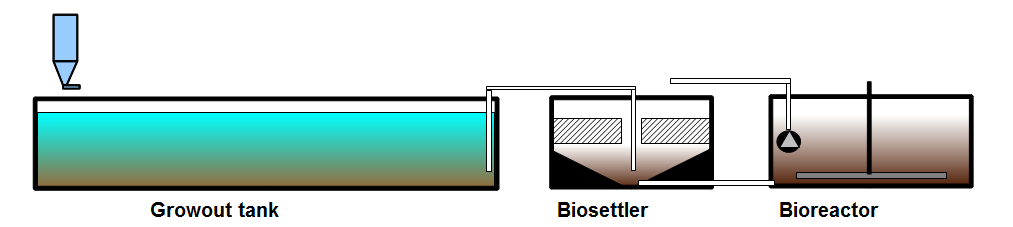 Использование и контроль «био-флоков» не только уменьшает воздействие на окружающую среду, а также позволяет перерабатывать питательные вещества в новую биомассу белка, как дополнительное питание для креветок, что приводит к более быстрому росту и уменьшению количества ККК(Коэффициент конверсии корма).Благодаря многоразовому использованию воды данная система может быть построена в любой точке мира, в тропиках, в умеренном климате, в пустыне, недалеко от городов, в зданиях, бывших свиных и куриных сараях и в теплицах.Наша система проста в обращении и управлении и имеет низкие эксплуатационные расходы.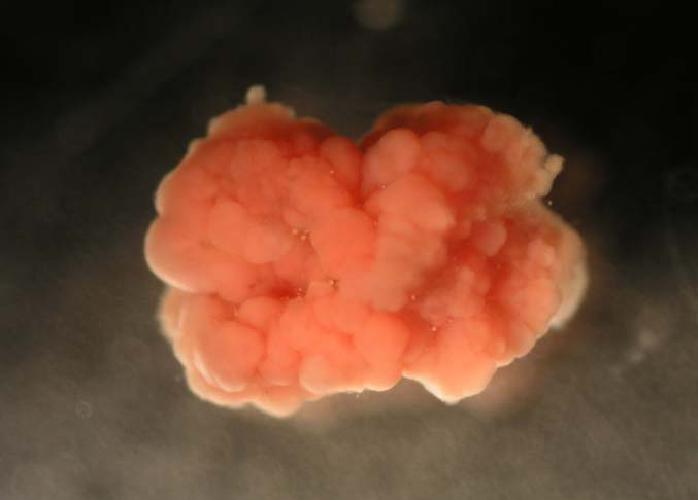 «Био-флоки» представляют собой смесь детрита с ассоциированными бактериями, водорослями, простейшими, коловратками, копеподами, нематодами  и другими микроорганизмами. Они являются основой пищевой цепи в воде.   Доказана питательная ценность организмов «био-флоков», даже на личиночной стадии роста креветок.При интенсивной аэрации фекалии креветок усваиваются бактериями. Эти бактерии образуют колонии.  Продукты отхода (волокна и др.) и микроорганизмы также являются частью  «био-флоков».Бактерии «био-флоков» поглощают загрязняющие вещества из воды (аммиак) и превращают их в протеин. Планктоны (реснички, копеподы, коловратки, нематоды) потребляют эти бактерии. 
Креветки потребляют  активно или пассивно «био-флоки» (в основном планктон) таким образом, мы получаем рециркуляцию корма (по аналогии с природой).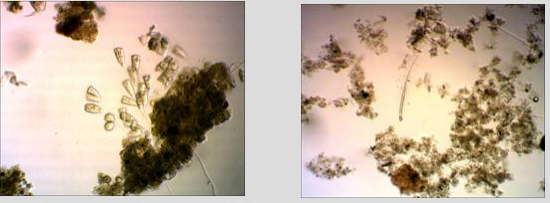 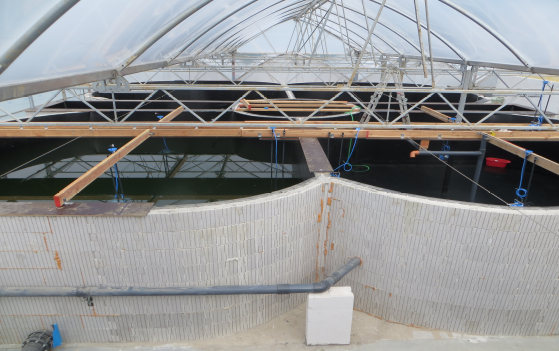 Система оснащена современным био-реактором, что повышает гибкость управления качеством воды.  Использование био-реактора является основным отличием между предлагаемым методом производства и другими системами производства креветок с использованием «био-флоков». Био-реактор позволяет более эффективное использование воды с бактериями без добавления химических веществ для регулирования рН.  Уровень нитратов возможно контролировать. Производство избыточных «био-флоков» сводится к минимуму и может быть легко удалено без специального оборудования.Использование и контроль «био-флоков» при помощи специального био-реактора не только уменьшает воздействие на окружающую среду, но также оптимизирует утилизацию питательных веществ в новую белковую биомассу, как дополнительное питание для креветок, что приводит к более быстрому росту креветки и уменьшению количества ККК (Коэффициент конверсии корма).Био-реактор адаптируется к стратегии производства фермы.  Фермы CreveTope всегда оснащены этим биореакторомБольшее количество креветки на 1 м3 воды Расположение фермы не зависит от климата или местностиНепрерывное производство в течение всего годаНизкий коэффициент преобразования кормаВысокий уровень иммунитета креветки Более высокая выживаемостьНулевой обмен водыВозможность частичного сбора урожая, производство и продажа свежих или                живых креветок для местного рынкаБольшее количество урожая в годСистема подходит для разновидности креветки: L. vannamei и P. monodonКультивируемые виды креветки	: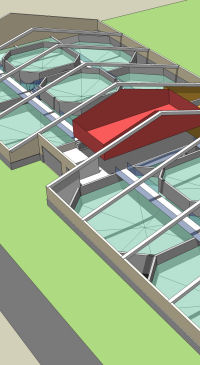 Litopenaeus vannamei (whiteleg shrimp)Производительность 		8-12 кг/m³ в год Температура воды 			27-30° CelsiusСоленость				5-35 промилле Возраст креветок при заготовке	± Pl 12-20Срок роста 	 120-180 дней (PL12 до 20-35g)Выживаемость				± 50-65 % (в зависимости от качества Pl)Средний FCR (Коэффициент конверсии корма)	± 1,6Количество дней производства в год		± 365 daysПроизводительность					12 000 кг в годТребуемая площадь					± 1200 m² Объем резервуара питомника	 		± 10 m³Общий объем резервуаров для роста 		± 640 m³Средняя потребность в электричестве		± 12 kWh (без отопления)Ожидаемый ежедневный расход корма		± 40 кг в деньСмета инвестиций (без помещения)		 525 000 Евро    Производительность					25 000 кг в годТребуемая площадь					± 1600 m² Объем резервуара питомника	 		± 20 m³Общий объем резервуаров для роста 		± 1400 m³Средняя потребность в электричестве		± 25 kWh (без отопления)Ожидаемый ежедневный расход корма		± 100 кг в деньСмета инвестиций (без помещения)		 700 000 Евро    Производительность					50 000 кг в годТребуемая площадь					± 3200 m² Объем резервуара питомника	 		±2х 20 m³Общий объем резервуаров для роста 		± 3000 m³Средняя потребность в электричестве	  	± 36 kWh (без отопления)Ожидаемый ежедневный расход корма		± 200 кг в деньСмета инвестиций (без помещения)		1 000 000 ЕвроВышеуказанные цифры являются приблизительной оценкой инвестиций, необходимой площади и т.д.Сможем спроектировать ферму с большей производственной мощностью на основе тех же самых принципов производства.Технология в бассейнах на открытом воздухе.

Каждый модуль состоит из: 8 садков, 2 резервуаров и 2 реакторов. Каждые 4 садка соединены с центральным био-реактором. Производство осуществляется в 2 этапа: от 0-120 дней и от 120 до 180 дней. Вся использованная вода собирается и используется для последующего цикла. Эта система является лучшим методом био-защиты креветок.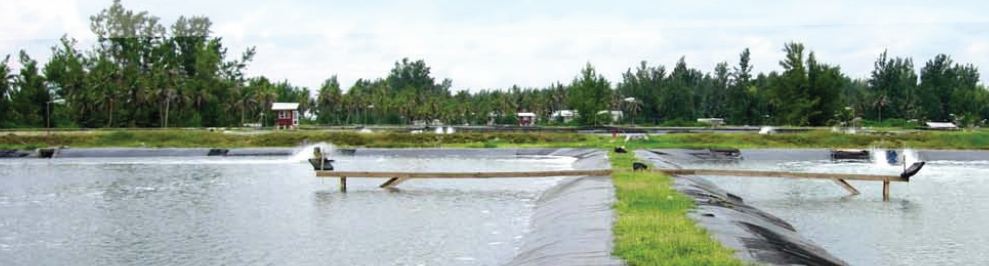 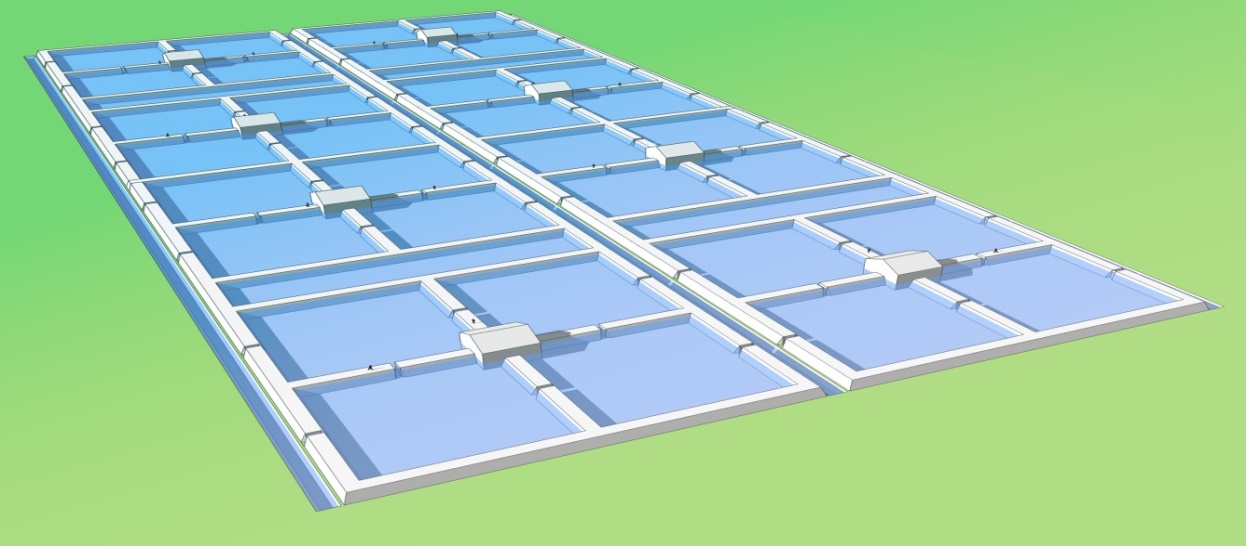 Система подходить для выращивания креветки: L. vannamei и P. monodon. В зонах с низкими температурами бассейны могут быть покрыты теплицами для достижения парникового эффекта.
Возможно достичь производственную мощность от 50 до 100 тонн на га в год.  Система разрабатываются индивидуально под клиента.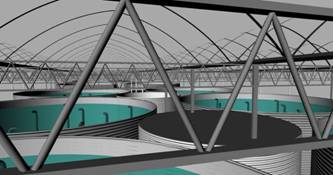 Предлагаем индивидуальное проектирование вашей фермы.  Мы сможем поставить необходимые материалы, оборудование и малька, монтаж и надзор за установкой, запуск фермы (запуск производства «био-флоков» и первый прием после высадки личинок). Оказываем регулярное консультирование по вопросам технологий производства, обучению ваших сотрудников на действующей ферме в Бельгии.При проектировании фермы учитываются конкретные параметры вашего проекта, такие как: условия окружающей среды (температура, источник воды, источник тепла), производственная, целевой размер рынка и др. параметры.
Осуществляем адаптацию и переход существующих креветочных ферм на производства без обмена воды и использования преимуществ «био-флоков».Предлагаем консультации для существующих креветочных ферм, желающих оптимизировать управление кормом и водой. Это приведет к снижению использования воды, увеличению естественного производства в бассейнах, снижению Коэффициента конверсии корма и более быстрому росту креветки. Сможем рассчитать экономическую рентабельность и техническую осуществимость проекта включая: техническое проектирование фермы, подробные рекомендации по строительству, спрогнозировать стоимость инвестиций и себестоимость продукции, поставить оборудование и материалы включая доставку и ТО.Сможем поставить высококачественные и адаптированные для креветки корма или сотрудничать с местным поставщиком кормов по совместному производству корма.Поэтапный список работ и бюджет:

Шаг 1: Вводный этап: краткое предварительное исследование. Оценка инвестиционных затрат и себестоимости продукции, план производства, рекомендации по размещению фермы: 5000 Евро (в стоимость входит техническое посещение креветочной фермы в Бельгии).
Шаг 2: Проектирование: полная разработка проекта, список оборудования и поставщиков, технический визит на ферму в Бельгии с подробным объяснением работы системы: 18 000 Евро.
Шаг 3: Строительство: рекомендации и подробные консультации по строительству, посещение участка, обучение технического персонала на ферме в Бельгии: 17 000 Евро.
Шаг 4: Запуск фермы: запуск фермы с выездом специалиста на место, консультации в течение первого года производства, 1 неделя дополнительной подготовки 1 сотрудника на ферме в Бельгии и последующий выезд специалиста на вашу ферму: 17 000 Евро.
Повышение квалификации:
Наша компания организует семинары с посещением действующей фермы.
Индивидуальное обучение персонала 3000 евро в неделю на ферме.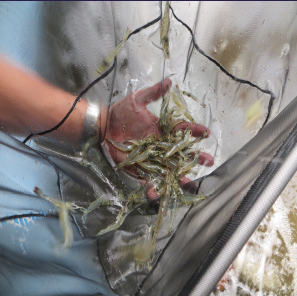 Качество Креветка со сладким вкусом, благодаря специально разработанной системе предварительного сбора урожая (у креветки пустая кишка).
 Быстрый сбор в ледяной и водяной бане для обеспечения вкуса и твердой текстуры.
 Креветка обрабатывается и охлаждается мгновенно после сбора урожая и никогда не замораживается.
 Экологически чистое производство - без гормонов, антибиотиков или консервантов.Экологическая чистая сиcтема Ферма закрытого типа с замкнутым циклом производства позволяет минимальное использование земли и воды.
 Система с технологией «Нулевой обмен воды» позволяет использовать одну и ту же воду и перерабатывать ее из цикла в цикл.
 Утилизация биоактивных фекалий «био-флоками».Инновации Корма содержат небольшой процент рыбной муки. Имеются корма без морских белков.
 В корме используются морские водоросли.
 Создание экологически чистой фермы с высшим качеством продукции в любой точке мира.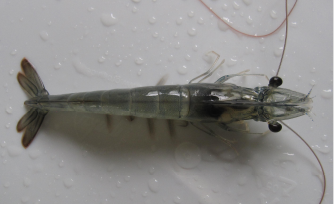 